MINUTES OF MEETING HELD ON SUNDAY 7TH JANUARY 2024Members attendingJohn Varley, Julie Varley, Mike Waldron, Barry Jopson, Ann Jopson, Sharon Collins, Gaynor EdwardsApologies for absencePhil Greenwood, Laura MontgomeryTreasurer’s ReportPetty Cash £173.03In Bank {last statement) £5,930.27Current Balance £6,240.27£20 discrepancy (BJ thinks source could be John Berry (he has written to him)MembershipEnd of 2023 109 members – 3 resigned.Current membership 106Currently 16 have renewed their membership for 2024Reminders have been sent out to all membersPlans for future membership drives were agreed:Arrange open day with RNLI during the summer.Attend Saxilby Water Festival in September.Advertising will be used for these events and as an incentive it was agreed that for these 2 events only we would waive the registration fee for new members but not give out Club burgees unless paid for.JV would contact Duncan Roberts to confirm membership subscriptions are the same for both Boaters and Social members.Advertising & Members HandbookIt was agreed we would advertise Open Days and Special Events only.Membership Handbook – the team for putting this together is Sharon, Mike and Barry. The deadline set for producing this is 31st March 2024.Launch of new Kayak/Paddle Board GroupGE currently has a Whatsapp Group of 12 members who she will encourage to join the Boat Club as social members.  She suggested a Litter Pick for kayakers supported by Boaters and Walkers – Sunday 21st April. Before the event JV to investigate disposal of all the rubbish collected.Future Relationship with Burton Waters MarinaJV to continue building a relationship with the Marina. It was agreed we must investigate the feedback we received about the derogatory comments made about the Boat Club.Social Medias UpdateIt was agreed that our Facebook Page should be private rather than public to prevent further obnoxious content being posted by outside sources.SC to investigate data usage feedback on our Website with Stephen Hayes. SC to update Club Officers’ details on the Website.BJ agreed to handover copy of the previous AWCC handbook to MW.Events ProgrammeA Programme of Events was agreed and a number of actions now need to take place. See attached Programme of Events with comments for actions by individuals.Any Other BusinessBJ to update RYA data.Meeting closed at 98.30pm. Next meeting to be held on Wednesday 6th March at 7.30 pm at 10 Park LaneEnc: Events Programme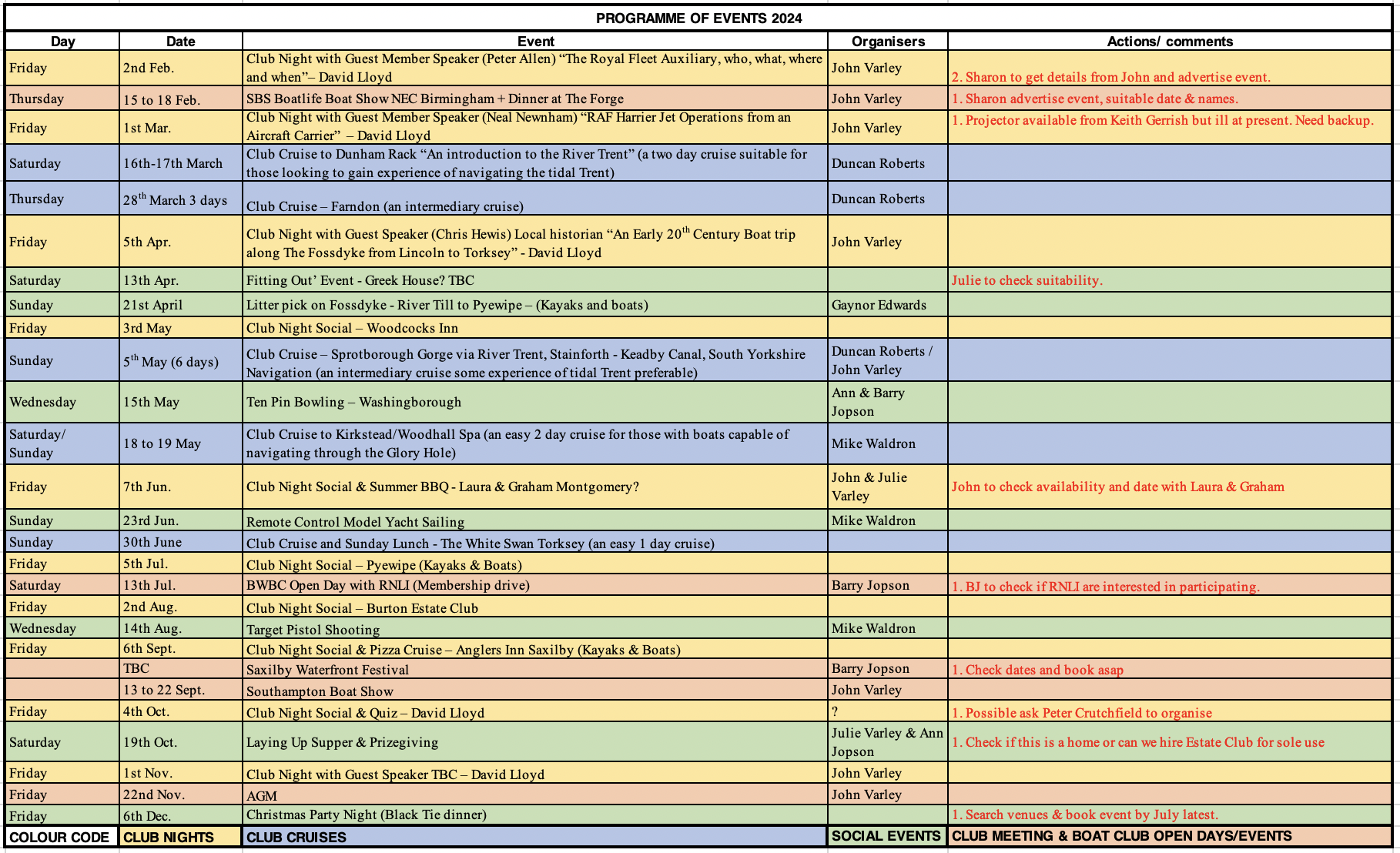 